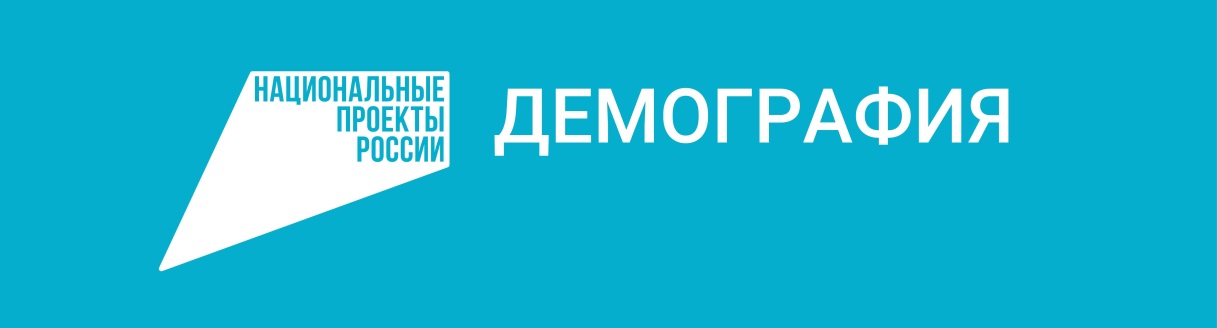 Документы для оформленияОБЛАСТНОГО МАТЕРИНСКОГО (семейного) КАПИТАЛА 		Законом Челябинской области № 251-ЗО от 15.12.2011г. установлено право на областной материнский (семейный) капитал (далее – ОМК) семьям, среднедушевой доход которых не превышает двукратную величину прожиточного минимума на душу населения в Челябинской области, при рождении третьего или последующих детей, начиная с 1 января 2012 года, определен  размер областного материнского (семейного) капитала – 104 000 руб.Основной перечень документов для получения ОМК:Копия свидетельства о рождении на каждого ребенка, а также документ, подтверждающий принадлежность  к гражданству РФ ребенка;Ксерокопии паспортов родителей (титульный лист и лист  прописки);3.    Документы, подтверждающие доход каждого члена семьи за  3 календарных месяца, отсчет которых начинается за четыре месяца до даты подачи заявления о назначении выплаты. То есть, при подаче заявления в апреле 2021 года, доход семьи учитывается за период с 01.09.2020 г.  по 30.11.2020 г.   месяца:- справка о заработной плате (при отсутствии дохода, копия трудовой книжки титульный лист и сведения об увольнении). При отсутствии трудовой книжки предоставляется объяснительная.- справка о денежном довольствии военнослужащих и сотрудников органов внутренних дел- справка о размере получаемой пенсии (копии страховых свидетельств обязательного пенсионного страхования)- справка о размере получаемой стипендии- справка о размере получаемых пособий- справка о доходах от занятий предпринимательской деятельностью (ИНН, ОГРН)- справка о размере алиментов, получаемых на содержание детей4.  Справка о составе семьи;5. Сведения о реквизитах счета (лицевого счета, наименование организации, БИК, ИНН, КПП) или номер счета заявителя;6. СНИЛС заявителя (мамы) 7. Документы (сведения),  подтверждающие родственные отношения членов семьи заявителя (свидетельства о рождении, смерти, заключении (расторжении) брака, перемене имени).Все справки действительны в течение 1 месяца, со дня выдачи!Особенности распоряжения средствами на получение образования ребенком (детьми), проживание в общежитии (по исполнении третьего и последующего ребенка возраста 3 лет)Дополнительно предоставляются:- Договор об образовании, заключенный с заявителем;- Копия лицензии на право осуществления образовательной деятельности, выданной образовательному учреждению;- Копия свидетельства о государственной аккредитации  образовательной организации (если дополнительное образование – аккредитации не нужно);- Документ образовательной организации, подтверждающий оплату платных образовательных услуг, а также оплату проживания в общежитии, либо документы, подтверждающие произведенную заявителем оплату предоставленных услуг (контрольно–кассовый чек, квитанция или иной бланк строгой отчетности (документ установленного образца) – в случае возмещения средств заявителю;-На оплату проживания в общежитии:- договор найма жилого помещения в общежитии (с указанием суммы и сроков внесения платы);- справка из образовательного учреждения, подтверждающая факт проживания ребенка в общежитии.Особенности распоряжения средствами на оплату медицинских услуг, оказываемых родителю (родителям) и (или) ребенку (детям) (по исполнении третьего и последующего ребенка возраста 3 лет).Дополнительно предоставляются:- Договор на оказание платных медицинских услуг, заключенный с заявителем;- Копия лицензии на осуществление медицинской деятельности, выданная мед. организацией;- Справка (мед. заключение), выданная мед. организацией, подтверждающая необходимость получения мед. помощи родителем и (или) ребенком;- Смета на предоставление платных мед. услуг, предусмотренных договором;- Документы, подтверждающие произведенную заявителем оплату предоставленных мед. Услуг (контрольно-кассовый чек, квитанция или иной бланк строгой отчетности (документ установленного образца) и предоставление платной мед. помощи -  в случае возмещения заявителю;-На оплату проезда к месту получения мед. помощи, прилагаются проездные билеты на имя получателя (получателей)  мед.услуги и (или) сопровождающего лица, заключение врачебной комиссии мед организации о необходимости сопровождающего лица во время проезда получателя мед услуги к месту получения мед услуги и обратно, а также документ, подтверждающие предоставление мед услуг – при направлении средств ОМК на оплату проезда к месту получения мед помощи детьми и родителями ;- Документы, подтверждающие оплату проживания родителя в месте проведения курса реабилитационного лечения, документы подтверждающие предоставление мед. услуг – при направлении средств ОМК на оплату проживания родителя, сопровождающего несовершеннолетних детей на курс реабилитационного лечения.Особенности распоряжения средствами на приобретение садовых или огородных земельных участков, а также садовых домов по достижения третьим или последующим ребенком возраста 3 лет (по исполнении третьего и последующего ребенка возраста 3 лет).Садовый или огородный земельный участок, садовый дом должны находиться на территории Челябинской области.Дополнительно предоставляются:- договор купли-продажи садовых или огородных земельных участков, а также садовых домов, прошедших государственную регистрацию в установленном порядке или имеющий специальную регистрационную надпись на имя заявителя (мамы);В случае направления средств (части средств) ОМК организации, в том числе кредитной, предоставившей по кредитному договору  (договору займа) денежные средства на указанные цели:   - кредитный договор (договор займа) на приобретение садовых или огородных земельных участков, а так же садовых домов;- договор об ипотеке, прошедший государственную регистрацию в установленном порядке, в случае, если кредитным договором (договором займа) предусмотрено его заключение;- справку кредитора (заимодавца) о размерах остатка основного долга и остатка задолженности по выплате процентов за пользованием кредитом (займом).                                   Заявитель имеет право обратиться с заявлением после достижения третьим или последующим ребенком возраста 6 месяцев, если: Средства ОМК направляются на погашение имеющейся ипотеки на приобретение готового или строящегося жилья;Средства ОМК направляются на приобретение товаров для детей-инвалидов;Средства ОМК направляются на погашение основного долга и уплату процентов по кредитам или займам на строительство жилого помещения;Средства ОМК направляются на строительство, реконструкцию объекта индивидуального жилищного строительства, осуществляемые гражданами без привлечения организации, осуществляющей строительство (реконструкцию) объекта индивидуального жилищного строительства;Средства ОМК направляются на  подключение  жилых помещений к газовым сетям, к централизованной системе водоснабжения и (или) водоотведения, устройство бытовых колодцев и скважин для целей водоснабжения на земельном участке, на котором расположен объект индивидуального жилищного строительства.Особенности погашение основного долга и уплата процентов по кредитам или займа на приобретение жилого помещения, предоставленным гражданам по кредитному договору или договору займа, в том числе обязательств по которому обеспечены ипотекой, заключенному с организацией, в том числе кредитной организацией.Дополнительно к основным документам предоставляется:-Копия кредитного договора (договора займа). Если было рефинансирование - копия первичного договора;- Справка кредитора (заимодавца) о размерах остатка основного долга и остатка задолженности по выплате процентов за пользование кредитом (займом) с указанием реквизитов счета для перечисления средств ОМК (форма справки как для Пенсионного фонда);- Копия договора об ипотеке, прошедшего государственную регистрацию в установленном порядке или и копия договора долевого строительства - в случае если кредитным договором (договором займа) предусмотрено его заключение;- Выписка из Единого государственного реестра недвижимости, содержащая информацию о правах на жилое помещение, приобретенное с использованием кредитных (заемных) средств (или иной документ о собственности на заявителя или супруга). Если приобретено строящееся жилье – документ, что дом не сдан; - Основной документ, удостоверяющий личность супруга заявителя и его регистрацию по месту жительства либо по месту пребывания, - в случае если стороной обязательства по приобретению жилья является супруг заявителя;- Свидетельство о браке – в случае, если стороной обязательства по приобретению жилья является супруг заявителя;- Документ, подтверждающий получение денежных средств по договору займа, путем их безналичного перечисления на счет, открытый заявителем или его супругом в кредитной организации  (копия платежного поручения или справка, если был оформлен займ);Особенности приобретения товаров и услуг, предназначенных для социальной адаптации и интеграции в общество детей-инвалидов.Дополнительно предоставляются:- Индивидуальная программа реабилитации  или абилитациии ребенка инвалида, действительная на день приобретения товаров и услуг, предназначенных для социальной адаптации и интеграции в общество детей-инвалидов;- Документы, подтверждающие расходы на приобретение товаров и услуг, предназначенных для социальной адаптации  и интеграции в общество детей-инвалидов (товарный или кассовый чек, договор купли-продажи с товарным или кассовым чеком либо с приходным ордером и товарной накладной, договор возмездного оказания услуг с товарным или кассовым чеком либо с приходным ордером и товарной накладной, иные документы, подтверждающие оплату товаров и услуг, с указанием стоимости приобретенных товаров;Направление средств на строительство, реконструкцию объекта индивидуального жилищного строительства, осуществляемые гражданами без привлечения организации, осуществляющей строительство (реконструкцию) объекта жилищного строительства.Дополнительно предоставляются:Если строительство дома:- Документ о собственности на землю на заявителя и (или) супруга;- Копия разрешения на строительство на заявителя или его супруга, либо копия уведомления о планируемом строительстве (реконструкции) объекта индивидуального жилищного строительства;- Если на участке есть старый дом – документ о собственности на него;- Свидетельство о заключении брака и копия паспорта супруга (если документы оформлены на него);Если реконструкция дома:- Документ о собственности на землю на заявителя и (или) супруга;-  Копия разрешения на реконструкцию на заявителя или его супруга, либо копия уведомления о планируемой реконструкции объекта индивидуального жилищного строительства;- Документ о собственности на дом, который реконструируется.Направление средств на подключение (технологическое присоединение) объекта индивидуального жилищного строительства к сети газораспределения,  к централизованной системе водоснабжения и (или) водоотведения, устройство бытовых колодцев и скважин для целей водоснабжения  объекта индивидуального жилищного строительства.Дополнительно предоставляются:При подключении к сети газораспределения:  - договор подряда на производство работ по газификации объекта индивидуального жилищного строительства с приложением расчета стоимости  работ, заключенный с заявителем;- документ, подтверждающий оплату приобретенного газового оборудования и приборов учета (котла двухконтурного (отопление и горячая вода) или котла отопительного и водонагревателя с блоком управления, газовой плиты, газовой варочной поверхности, газового духового шкафа, газового счетчика, клапана электромагнитного с датчиком загазованности) – в случае возмещения заявителю;- акт приемки законченного строительством объекта газораспределительной системы;При подключении к централизованным системам водоснабжения и водоотведения:- договор о подключении  к централизованной системе холодного водоснабжения и (или) водоотведения с организацией, осуществляющей холодное водоснабжение и (или) водоотведение, заключенный с заявителем;- договор подряда на производство работ, связанных с подключением объекта индивидуального жилищного строительства к централизованной системе холодного водоснабжения и (или) водоотведения с приложением расчета стоимости работ, заключенный с заявителем;- документ, подтверждающий оплату приобретенных приборов учета и оборудования, необходимых для обустройства системы водоснабжения и (или) водоотведения) объекта индивидуального жилищного строительства (различных по диаметру труб, шлангов, счетчиков, водонагревателей, запорно-регулирующей арматуры, смесителей, сантехнического оборудования) – при возмещении заявителю;- Документ, подтверждающий оплату выполненных работ с приложением акта выполненных работ – при возмещении заявителю;При  устройстве бытовых колодцев и скважин для целей водоснабжения объекта индивидуального жилищного строительства:- договор подряда на выполнение работ, связанных с устройством бытовых колодцев и скважин для целей водоснабжения на земельном участке, на котором распложен объект индивидуального жилищного строительства с приложением расчета стоимости работ, заключенный с заявителем;- документ, подтверждающий оплату приобретенного оборудования, необходимого для устройства бытовых колодцев и скважин для целей водоснабжения (водяного насоса, гидроаккумулятора, водонагревателя, оголовка скважинного, кессона, системы автоматики, очистных фильтров) – при возмещении заявителю;- Документ, подтверждающий оплату выполненных работ с приложением акта выполненных работ – при возмещении заявителю.Внимание! Копии документов, выданные образовательными и медицинскими учреждениями, д.б. заверены этими учреждениями!Также при себе иметь подлинники документов согласно указанного перечня.Приёмные дни УСЗН: понедельник, вторник, среда с 9-00ч. до 17-00ч.   Перерыв: с 13-00ч. до 14-00ч.Тел.: 8(351-44)90-167 отдел детских пособий